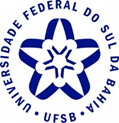 MINISTÉRIO DA EDUCAÇÃOUniversidade Federal do Sul da BahiaPró-Reitoria de Ações Afirmativas Coordenação de Apoio à Permanência EstudantilPrograma de Apoio à Permanência - 2021 ANEXO IV – CANCELAMENTO DE BENEFICIO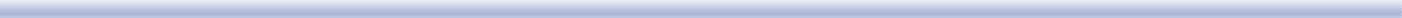 Eu, 	, matrícula n. 	venho por meio deste solicitar meu desligamento do Programa de Apoio à Permanência, na modalidade:  (     ) Auxílio Material Pedagógico      (    ) Auxílio Emergencial de Apoio á Inclusão DigitalMotivo do Cancelamento( ) Trancamento de matrícula( ) Mudança de instituição de ensino ( ) Mudança de curso( ) Dificuldades acadêmicas( ) Motivos pessoais e familiares(   ) Outros  	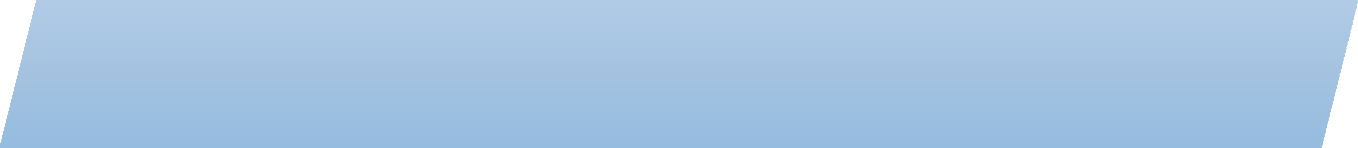  	, 	de 	de 2021.Assinatura da/o estudante(	) BAP(	) Monitoria Inclusiva(	) Auxílio Alimentação(	) Auxílio Transporte(	) Auxílio Creche(	) Auxílio Moradia